Παράταση  Δηλώσεων ΜαθημάτωνΧειμερινού Εξαμήνου 2020-2021Σας ενημερώνουμε ότι σε τροποποίηση της από 13/10/2020 Ανακοίνωσης του Τμήματος παρατείνονται οι Δηλώσεις Μαθημάτων από 21/10/2020 ημέρα Τετάρτη έως και 25/10/2020 ημέρα Κυριακή.Επίσης για το ίδιο διάστημα  21/10/2020 ημέρα Τετάρτη έως και 25/10/2020 ημέρα Κυριακή θα μπορούν να γίνουν και Διορθωτικές Δηλώσεις.Επισήμανση: Οι Φοιτητές θα πρέπει να δηλώνουν στις δηλώσεις τους και τα μαθήματα χειμερινών εξαμήνων που είχαν  κοπεί στο παρελθόν  και επιθυμούν να επανεξεταστούν στην επόμενη εξεταστική χειμερινού  και επαναληπτικής Σεπτεμβρίου.Οι Δηλώσεις Πρωτοετών Φοιτητών θα πραγματοποιηθούν αυτόματα από την Γραμματεία του Τμήματος.ΕΚ ΤΗΣ ΓΡΑΜΜΑΤΕΙΑΣ ΤΟΥ  ΤΜΗΜΑΤΟΣ ΛΟΓΟΘΕΡΑΠΕΙΑΣ 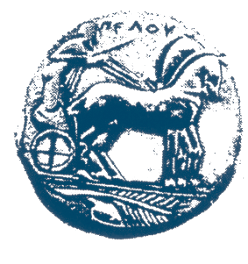 ΕΛΛΗΝΙΚΗ ΔΗΜΟΚΡΑΤΙΑΠΑΝΕΠΙΣΤΗΜΙΟ ΠΕΛΟΠΟΝΝΗΣΟΥ    Σχολή Επιστήμων Υγείας Τμήμα Λογοθεραπείας Καλαματα  21/10/2020